浮游植物种类的影响因素浮游藻类是湖泊水生生物的主要组成部分之一。它与水生高等植物一样具有叶绿素，利用光能进行光合作用制造有机物质，同时放出氧气，故属营自养的生物。它与水生高等植物共同组成湖泊中的初级生产者，在某些缺少水生高等植物的湖泊中，它则是唯一的初级生产者，而且是维持湖泊中一些动物和微生物食物的主要来源和基础。湖泊中浮游藻类包括蓝藻门、隐藻门、甲藻门、黄藻门、金藻门、硅藻门、裸藻门和绿藻门等种类，其中尤以蓝藻门、硅藻门和绿藻门的种类为最多。1.硅藻硅藻是水中大部分的主要营养来源，分布比较广泛，在世界的大洋中，通常有水的地方，也是会有硅藻的踪迹，特别是在温带，还有热带海区，由于硅藻种类比较多，数量比较大，因此硅藻也被称作是海洋中的草原。并且硅藻数量也可能是比较多的，通常也是可以进行一些光合作用，然后释放很多的氧气，这些氧气可以供生态环境中进行使用。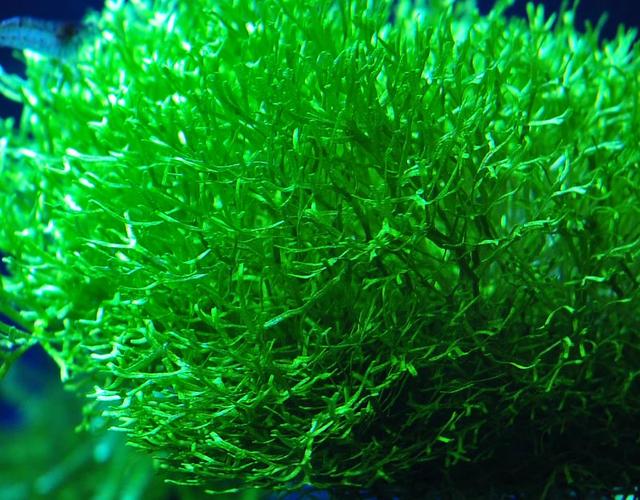 2.甲藻甲藻分布范围特别的广，通常在淡水、半咸水还有海水中都会有，这是主要的浮游藻类之一，海生种类也比较多，特别是以热带海洋最多，通常在寒带海洋中种类也比较少，数量也比较多，很多甲藻趋光性也比较强，只生存在一定光度的水层中，有一些甲藻只生存在河口或者沿岸海区，少部分生存在浅海沙滩上，通常呈现绿色，或者棕色，生活在淡水中的种类，大部分喜欢在酸性水域中，就是当水中含腐殖质酸性时，会常常有甲藻生存。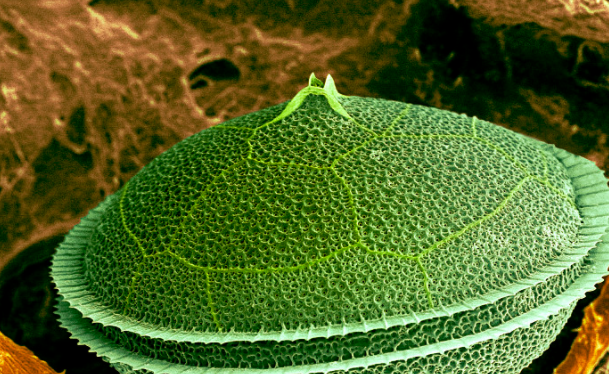 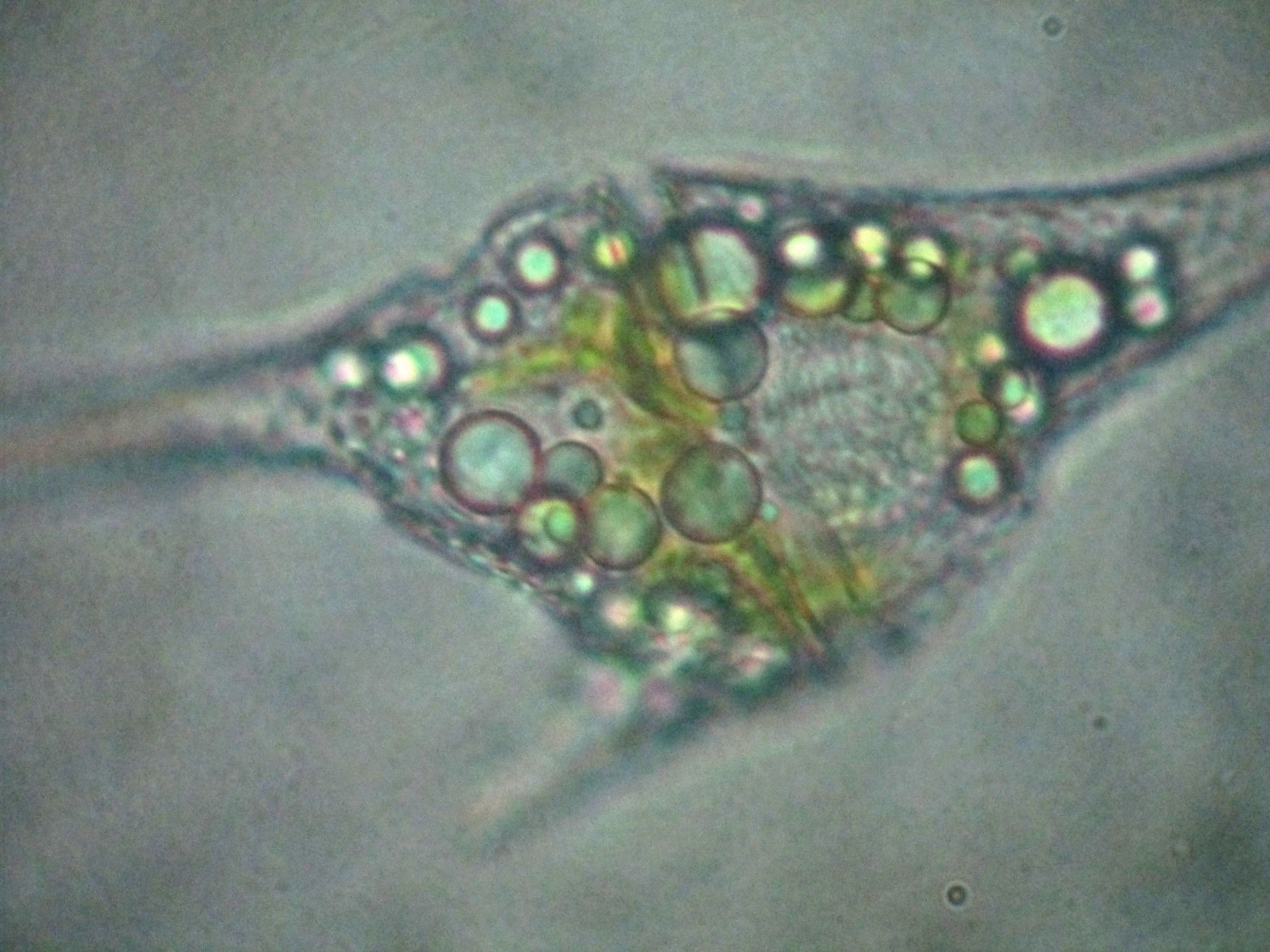 3.蓝藻蓝藻通常分布在淡水地区，能够进行营养繁殖，或者发生孢子繁殖，蓝藻即使没有叶绿体，但是还可以进行光合作用，这是地球里最先发生光合作用，然后释放氧气的藻类。有些种类与菌，以及蕨类共生，有些还可以穿入钙质岩石，或者介壳中，或者土壤深层中。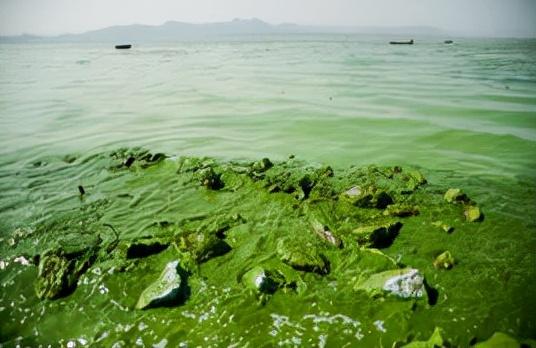 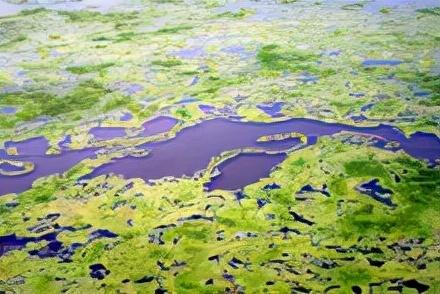 4.黄藻黄藻由于的形状和绿藻比较相似，也被称作黄绿藻，通常分布在淡水中，一般是通过休眠孢子和动孢子进行繁殖，体内会有大量的胡萝卜素，还有叶黄素，造成身体颜色会呈现黄色。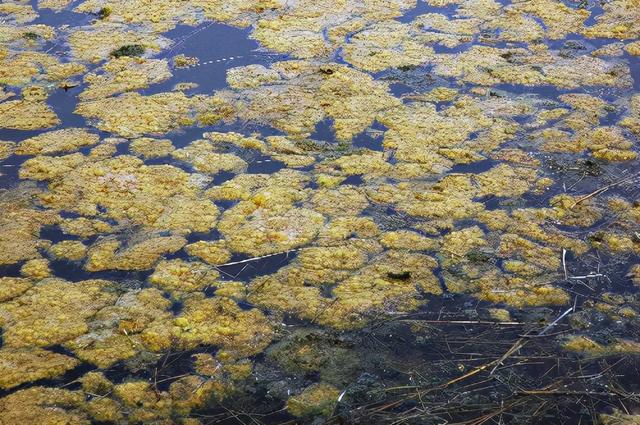 浮游植物是测量水质的指示生物，一般一片水域的水质怎么样，跟浮游植物的丰富程度，还有群落组成有着很大的关系，浮游植物的减少，或者过度繁殖，也预示着这片水域正在趋向恶化，比如湖泊的浮游植物数量会逐渐增加，尤其是蓝藻疯长，还有生长季度的延长，这其实也是湖泊复营养化的一种非常重要的标志。水质污染的直接后果之一，就是浮游植物种类组成会发生变化，一般在未受污染的水体中，藻类种类的组成，可能会由于季节与环境因素的变化，然后出现一定的变化，可是这种变化也是在一个特定的水体中，通常也是有一定的规律的，然后在被污染的水体中，就是随着污染物，还有污染程度的不同种群组成的变化，开始发生无规律的变化，尤其是对环境变化比较敏感的，喜欢低温环境，有机质含量比较低的，水体透明度比较大的金藻，一般在污染水体中变化也是比较明显的。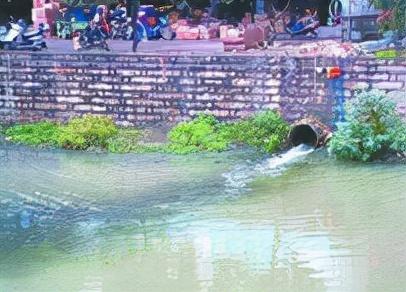 另外浮游植物也决定了水体呈现的颜色，根据藻类的生物化学分析，各大门类都是含有特殊的色素，最普遍的是有四大类，就是叶绿素，胡萝卜素，还有叶黄素，以及藻胆素，各门藻类就是由于所含色素不一样，藻体呈现的颜色也会有不同，比如绿藻门就是呈现鲜绿色，金藻门就是呈现金黄色，蓝藻门大部分是蓝绿色等，这其实也是复营养化的水体，通常呈现五彩缤纷的原因所在。浮游植物固定的碳、氮的总量，一般比全世界陆生植物的固定总量要多，据目前的推算，浮游植物的光合作用，然后生成的有机碳的总量是高等植物的7倍，就是每年大概能固定1.7亿吨的氮素，科学家有推算过，全年每年都是要产生大概1000亿万的二氧化碳，但是陆生植物仅仅能够吸收大概520亿吨，剩下的大部分都给浮游植物吸收了，等它们死后，可能会长久的堆积在海底，然后会形成海底石油，一般这些对于地球的气温也是有调节作用的。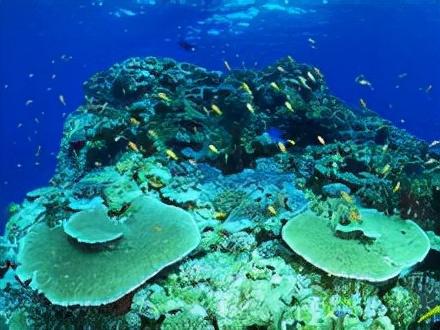 生物总是与其生存的环境相统一的，每个水体的生物群落也都有着自己的生态分布特征。但如果有外来因素的干扰，可能使群落中原有的种间关系受到破坏，引起群落结构及数量的变化，进而改变了群落的组成，严重的甚至导致生态系统不可逆转的破坏。浮游植物不但是水域生态环境系统里的重要初级生产者，也是水中溶解氧的主要供应者，它能够启动水域生态系统里的食物网，一般在水域生态环境系统里的能力流动，还有信息传递中起着非常重要的作用，浮游植物的种类组成，以及群落结构，其实也直接影响水体水质，以及生物资源变动。